技术要求及数量表注：（1）报价申请人所报货物的规格参数及品牌必须与上述要求相符；（2）标*物资须提供第三方首检报告。序号物资名称参考规格、技术参数及要求品牌要求单位数量使用部门/中心备注钥匙扣国产，带双环，参考：日美B8844 无要求 把142.00 客运二部乘务中心橡胶止轮器通用型橡胶止轮器(双面型)，车辆压过不脱轨 宝捷铁路、亿煤、四方兴达  只20.00 客运二部乘务中心行李箱参考：七匹狼l501，拉杆式万向轮，黑色软面，24寸。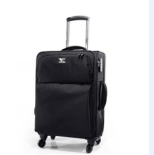  无品牌要求 （报价人提供具体品牌）个23.00 客运二部站务中心钩锁器成都龙泉航天铁路器材有限公司GSQ-M43(60轨)，一个钩销器加配3个插销螺丝 成都龙泉、宝捷铁路器材有限公司、宝鸡铁路配件厂 个70.00 客运二部站务中心拾物钳铁质，绝缘杆长度2M，钳口开度：500mm 无指定品牌 （报价人提供具体品牌）支22.00 客运二部站务中心工具包世达95183（参考） 世达 奥斯特.史丹利只44.00 客运二部站务中心400M电板充电器充电池片一拖六,电池型号：NNTN4497CR，对讲机型号：XIR P3688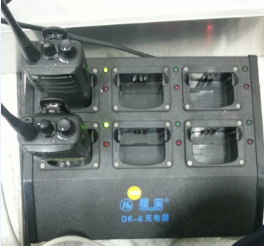 摩托罗拉 海能达 灵通 个22.00客运二部站务中心计算器手动数显数字计数器（参考百赛施 CMA-100） 百赛施、迈搏 个66.00 客运二部站务中心小推车承重500kg，0.6m*0.9m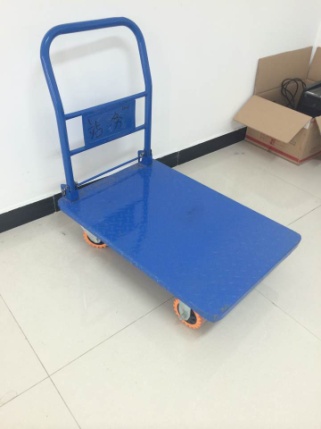  常规即可 个44.00 客运二部站务中心人字梯2M，铝合金材质，可以折叠，可承重100公斤 拓宇 爱莱仕 奥鹏  个22.00 客运二部站务中心绝缘螺丝批组套一字绝缘螺丝批2.5x75mm ,4.0x100mm 5.5x125mm, 6.5x150mm
十字绝缘螺丝批0x60mm1x80MM 2x100mm。7件套世达、FACOM\PROTO套26.00  客运二部（机电中心、给排水） 螺丝批套一字绝缘螺丝批2.5x75mm ,4.0x100mm 5.5x125mm, 6.5x150mm
十字绝缘螺丝批0x60mm1x80MM 2x100mm。7件套世达、FACOM\PROTO把26.00  客运二部（机电中心、给排水） 尖嘴钳6寸FACOM、PROTO、实耐宝把26.00  客运二部（机电中心、给排水） 钢丝钳8寸FACOM、PROTO、实耐宝把26.00 客运二部（机电中心、给排水）活动扳手8寸FACOM、PROTO、实耐宝把26.00 客运二部（机电中心、给排水）电工刀直刃木柄70mm FACOM、PROTO、实耐宝 把26.00 客运二部（机电中心、给排水）测电笔氖管发光螺丝刀式，500V 世达、FACOM\史丹利 把26.00 客运二部（机电中心、给排水）玻璃纤维柄圆头锤圆头棰32oz 伍尔特、世达、史丹利 把26.00 客运二部（机电中心、给排水）双肩工具包双肩、大号 伍尔特、世达、史丹利 个26.00  客运二部（机电中心、给排水） 管钳6吋FACOM、里奇、伍尔特把26.00 客运二部（机电中心、给排水）手动玻璃胶枪通用型无要求把4.00 客运二部（机电中心、给排水）活动扳手8寸FACOM、里奇、伍尔特把46.00 客运二部（机电中心、环控）螺丝批套一字绝缘螺丝批2.5x75mm ,4.0x100mm 5.5x125mm, 6.5x150mm。十字绝缘螺丝批0x60mm1x80MM 2x100mm。7件套FACOM、里奇、伍尔特套46.00 客运二部（机电中心、环控）VDE绝缘耐压尖嘴钳8寸FACOM、里奇、伍尔特把46.00 客运二部（机电中心、环控）VDE绝缘耐压钢丝钳8寸FACOM、里奇、伍尔特把46.00 客运二部（机电中心、环控）VDE绝缘耐压斜嘴钳7寸FACOM、里奇、伍尔特把46.00 客运二部（机电中心、环控）大力钳7寸FACOM、里奇、伍尔特把46.00 客运二部（机电中心、环控）电工刀直刃FACOM、里奇、伍尔特把46.00 客运二部（机电中心、环控）电工工具腰包及腰带4袋式史丹利、世达、邦克个46.00 客运二部（机电中心、环控）普通型测电笔氖管发光螺丝刀式，500V史丹利、世达、伍尔特支46.00 客运二部（机电中心、环控）工具包双肩、大号史丹利、世达、邦克个46.00 客运二部（机电中心、环控）内六角扳手12件套公制加长内六角FACOM、里奇、伍尔特套2.00 客运二部（机电中心、环控）套筒组套32件套12.5mm系列8-34mmFACOM、里奇、伍尔特套2.00 客运二部（机电中心、环控）23件套两用扳手23件套全抛光两用扳手FACOM、里奇、伍尔特套2.00 客运二部（机电中心、环控）起钉撬棍长度6000mm\直径22mm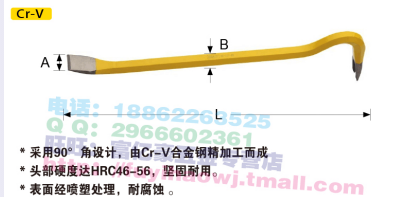 史丹利、世达、力易得把4.00 客运二部（机电中心、环控）铝合金人字梯2M金锚、稳耐、小巨人台11.00 客运二部（机电中心、环控）铝合金人字梯3M金锚、稳耐、小巨人台11.00 客运二部（机电中心、环控）铝合金拉升人字梯7米铝合金人字伸缩梯金锚、稳耐、小巨人台11.00 客运二部（机电中心、环控）皮卷尺30M  世达、史丹利、长城精工 个3.00 客运二部乘务中心钢直尺300MM 世达、史丹利、长城精工个6.00 客运二部乘务中心数字电子手表卡西欧 AE-2000W-1A（参考）数字显示 防水卡西欧、浪琴、天梭只180.00 客运二部乘务中心秒表三排60道记忆秒表天福、精工、冷山只5.00 客运二部乘务中心酒精测试仪呼吸式酒精测试仪 CA2000（参考）可充电，用进口HAN、安途、那卡台3.00 客运二部乘务中心不锈钢卷尺3米FACOM、PROTO、实耐宝把26.00 客运二部（机电中心、给排水）